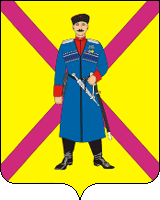 АДМИНИСТРАЦИЯ СРЕДНЕЧЕЛБАССКОГО СЕЛЬСКОГО ПОСЕЛЕНИЯ ПАВЛОВСКОГО РАЙОНАПОСТАНОВЛЕНИЕот 21 декабря 2023 года                                                                                  №  155                                                 поселок ОктябрьскийО внесении изменений в постановление администрации Среднечелбасского сельского поселение Павловского района от 22 сентября 2014 года № 100 «Об утверждении Порядка применения к муниципальным служащим взысканий за несоблюдение ограничений и запретов, требований о предотвращении или об урегулировании конфликта интересов и неисполнение обязанностей, установленных в целях противодействия коррупции»  	В соответствии с Федеральным законом  от 02.03.2007 года  № 25-ФЗ «О муниципальной службе в Российской Федерации», Федеральным законом  от 25.12.2008 года  № 273-ФЗ «О противодействии коррупции», руководствуясь Уставом Среднечелбасского сельского поселения, п о с т а н о в л я ю:1. Внести в постановление администрации Среднечелбасского сельского поселения Павловского района от 22 сентября 2014 года № 10 «Об утверждении Порядка применения к муниципальным служащим взысканий за несоблюдение ограничений и запретов, требований о предотвращении или об урегулировании конфликта интересов и неисполнение обязанностей, установленных в целях противодействия коррупции» следующие изменения:1.1.  Подпункт 1 пункта 3.4 Порядка изложить в следующей редакции:«1) доклада о результатах проверки, проведенной  специалистом, выполняющим работу по документационному обеспечению кадровой деятельности администрации Среднечелбасского сельского поселения Павловского района, по профилактике коррупционных и иных правонарушений или в соответствии со статьей 13.4 Федерального закона от 25 декабря 2008 года N 273-ФЗ "О противодействии коррупции" уполномоченным подразделением Администрации Президента Российской Федерации;».2. Обнародовать настоящее постановление в местах для обнародования нормативных правовых актов и разместить на сайте администрации Среднечелбасского сельского поселения Павловского района в информационно-телекоммуникационной сети «Интернет».3. Постановление вступает в силу после его официального обнародования.Глава Среднечелбасского сельскогопоселения Павловского района                                                  А.А. Пшеничный